Број: 133-18-О/3Дана: 18.06.2018.ПРЕДМЕТ: ДОДАТНО ПОЈАШЊЕЊЕ КОНКУРСНЕ ДОКУМЕНТАЦИЈЕ БРОЈ 134-18-О - Набавка хемикалија за потребе Клиничког центра ВојводинеПИТАЊA ПОТЕНЦИЈАЛНОГ ПОНУЂАЧА:„xxxxxxxxxxxxxxxxxxxxxxxxxx”, u svojstvu potencijalnog ponuđača za javnu nabavku dobara broj 133-18-O –  Nabavka alergena, u skladu sa članom 63 ZJN, podnosi zahtev za izmenom konkursne dokumentacije: Na strani 12 konkursne dokumentacije, između ostalog, pod tačkom 9.3. Zahtev u pogledu roka (isporuke dobara, izvršenja usluge, izvođenja radova) navodi se:-          Naručilac zahteva da isporuka bude sukcesivna, po zahtevu Naručioca, a rok isporuke da ne bude duži od 24 časa od trenutka podnošenja zahteva Naručioca.-          Mesto isporuke dobara koja su predmet javne nabavke je FCO magacin Centra za medicinsko snabdevanje - bolnička apoteka naručioca, a po nalogu naručioca, sa obavezom istovara dobara. Zbog velike raznovrsnosti proizvoda, a malih proizvodnih serija, ponekada nismo u mogućnosti da imamamo svaku vrstu alergena na lageru koju bi mogli da isporučimo u tako kratkom roku - 24 časa od trenutka podnošenja zahteva Naručioca. A pošto je proizvodnja alergena specifična i u malim serijama, da ne bismo došli u situaciju da ne možemo da ispunimo našu obavezu, omogućite nam da uvek imamo određenu terapiju za vaše odabrane pacijente tako što ćete kao rok isporuke za Alergene, prihvatiti rok isporuke do 15 dana od trenutka podnošenja zahteva Naručioca. Takodje, kako tražena dobra prilikom isporuke zahtevaju režim hladnog lanca, kao i na osnovu učestalosti zahteva za isporuku i srazmerno tome vrednosti pojedinačnih isporuka, sa stanovišta ponuđača nije ekonomski opravdano angažovati sopstveno vozilo ili angažovati dobavljača usluge za isporuku na lokaciji Naručioca, shodno tome molimo Vas da kao mesto isporuke za prihvatite isporuku na adresi ponudjača/proizvođača. Nadamo se da ćete prihvatiti naše zahteve i na taj način nam omogućti da učestvujemo u postupku javne nabavke.”ОДГОВОРИ НАРУЧИОЦА:Наручилац ће, у складу са сугестијом потенцијалног понуђача, извршити ИЗМЕНУ конкурсне документације, тако што ће као рок испоруке за Алергене, прихватити рок испоруке до 15 дана од тренутка подношења захтева Наручиоца и као место испоруке прихватиће испоруку на адреси понуђача/произвођача.          С поштовањем, Комисија за јавну набавку 133-18-ОКЛИНИЧКИ ЦЕНТАР ВОЈВОДИНЕKLINIČKI CENTAR VOJVODINE21000 Нови Сад, Хајдук Вељкова 1, Војводина, Србија21000 Novi Sad, Hajduk Veljkova 1, Vojvodina, Srbijaтеl: +381 21/484 3 484www.kcv.rs, e-mail: tender@kcv.rs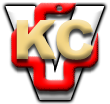 